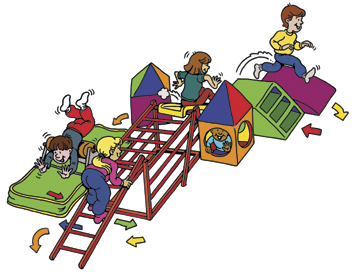 U.S.B. LES P’TITS LOUPSRenseignements : 07.83.96.47.45 ou ptitsloups@usboisleroi.frFICHE D’INSCRIPTION AU STAGEVELO/GYM du 25/04/2016 au 29/04/2016Gymnase du stade Langenargen  rue Moreau de Tours 77590 Bois-le-RoiENFANT	NOM :	…………………………………………….	PRENOM : ………………………………………Date de Naissance :	…../…../……….	□  ADHERENT P’tits Loups du 01/09/2015 au 31/08/2016□ NON ADHERENT	- A compléter :PERE		NOM :	…………………………………………….	PRENOM : ………………………………………  Adresse domicile : …………………………………………………………………………………………………………………………………………………………………………………………………………………………………………..Adresse Internet :…………………..……………..........................……@................................................................Téléphone(s) :  …………………………..……………………………………………………………………………MERE	 NOM :	……………………………………………..	PRENOM : ………………………………………...Adresse domicile : ………………………………………………………………………………………………………….……………………………………………………………………………………………………………………………….....Adresse Internet :…………………..……………..........................……@.................................................................Téléphone(s) :  ………………………………..………………...................................................................................Documents à joindre au présent bulletin d’inscription : □ Certificat médical de non contre-indication à la pratique de l’Eveil Sportif□ Règlement intérieur de l’association signé par les deux parents de l’enfant□ Règlement de l’Adhésion annuelle de 5 € (valable jusqu’au 31/08/2016)PERSONNE À JOINDRE EN CAS D’URGENCE DURANT LE STAGE:□ Père		□ Mère		□ Autre(s) précisez (Nom, prénom, téléphone)…………………………………….				…………………………………………………………………………………………………….Tarifs : 45€ (1er enfant) / 36€ (à partir du 2ème enfant)□ Chèque global de ………. €. à l’ordre de l’USB Les P’tits LoupsDate :   … /…. / …..	Signature(s) :Dossier complet à adresser : USB Les P’tits Loups,Mairie de Bois le Roi, 4 avenue Paul Doumer, 77590 Bois le Roi